ОПИС ДИСЦИПЛІНИДисципліна «Кормовиробництво та луківництво» полягає у формуванні у майбутніх фахівців – агрономів технологічної підготовки з питань вирощування основних кормових культур, виробництва високоякісних кормів із них, які становлять основу годівлі сільськогосподарських тварин і підвищення їх продуктивності та виступають теоретичним підґрунтям для подальшого вивчення базових дисциплін, що визначають рівень спеціальної підготовки майбутнього фахівця.Дисципліна базується на знаннях біологічних особливостей кормових культур, закономірностей  їх росту і розвитку, факторів формування врожаю, умінні проведення технологічних заходів, спрямованих на одержання високих і сталих урожаїв при найменших затратах праці і витратах  матеріальних ресурсів. Компетентності ОП: інтегральна компетентність (ІК):- здатність розв’язувати складні спеціалізовані задачі та практичні проблеми з агрономії, що передбачає застосування теорій та методів відповідної науки і характеризується комплексністю та невизначеністю умов.загальні компетентності (ЗК): - знання та розуміння предметної області та розуміння професійної діяльності;- здатність застосовувати знання у практичних ситуаціях;- навички здійснення безпечної діяльності;- здатність до пошуку, оброблення та аналізу інформації з різних джерел.фахові (спеціальні) компетентності (ФК):- Здатність використовувати базові знання основних підрозділів аграрної науки (рослинництво, землеробство, селекція та насінництво, агрохімія, плодівництво, овочівництво, ґрунтознавство, кормовиробництво, механізація в рослинництві, захист рослин).- Здатність застосовувати знання та розуміння фізіологічних процесів сільськогосподарських рослин для розв’язання виробничих технологічних задач.- Здатність оцінювати, інтерпретувати й синтезувати теоретичну інформацію та практичні, виробничі і дослідні дані у галузях сільськогосподарського виробництва.- Здатність розв’язувати широке коло проблем та задач у процесі вирощування сільськогосподарських культур шляхом розуміння їх біологічних особливостей та використання як теоретичних, так і практичних методів.- Здатність управляти комплексними діями або проектами, відповідальність за прийняття рішень у конкретних виробничих умовах.Програмні результати навчання (ПРН):  - Порівнювати та оцінювати сучасні науково-технічні досягнення у галузі агрономії.- Демонструвати знання й розуміння фундаментальних дисциплін в обсязі, необхідному для володіння відповідними навичками в галузі агрономії.-  Демонструвати знання і розуміння принципів фізіологічних процесів рослин в обсязі, необхідному для освоєння фундаментальних та професійних дисциплін.- Володіти на операційному рівні методами спостереження, опису, ідентифікації, класифікації, а також культивування об’єктів і підтримання стабільності агроценозів із збереженням природного різноманіття.-  Аналізувати та інтегрувати знання із загальної та спеціальної професійної підготовки в обсязі, необхідному для спеціалізованої професійної роботи у галузі агрономії. - Ініціювати оперативне та доцільне вирішення виробничих проблем відповідно до зональних умов.- Інтегрувати й удосконалювати виробничі процеси вирощування сільськогосподарської продукції відповідно до чинних вимог.СТРУКТУРА ДИЦИПЛІНИПОЛІТИКА ОЦІНЮВАННЯШКАЛА ОЦІНЮВАННЯ ЗНАНЬ СТУДЕНТІВРЕКОМЕНДОВАНІ ДЖЕРЕЛА ІНФОРМАЦІЇ- основна1. Макаренко П.С., Демидась Г.І. Луківництво. Київ. НУБіП України, 2015. 350 с.2. Кормовиробництво та луківництво: навч. посібник. В.І. Григор’єв, Є.М. Огурцов, М.А. Бобро, В.Г. Міхєєв. Харків: ХНАУ. 2021 р. 512 с.3. Багаторічні бобові трави як основа природної інтенсифікації кормовиробництва / Г.І. Демидась та ін. Київ ТОВ «Ніланд-ЛТД». 2013. 322 с.4. Штакал М.І., Штакал В.М. Теоретичні основи лучного кормовиробництва на осушених торфовищах. Вінниця: ТОВ «ТВОРИ», 2020. 184 с.5. Каленська С.М., Дмитришак М.Я., Демидась Г.І. Рослинництво з основами кормовиробництва. Підручник. Вінниця. ТОВ «Нілан-ЛТД», 2013. 650 с.6.	Кормовиробництво. Тваринництво. Навчально-методичний посібник. [редкол. О.О. Вінюков та ін.]. Вінниця : ТВОРИ, 2018. - 95 с. ISBN 978-966-949-245-6. 7. Зінченко О.І., Демидась Г.І., Січкар А.О. Кормовиробництво:  Навчальне видання.  3-е вид., перероб. Вінниця: ТОВ «Ніланд-ЛТД», 2014. 516 с. - додаткова1. Люцерна : монографія / Гноєвий В. І. [та ін.].  Харків. 2014. 249 с. : рис., табл. - ISBN 978-966-2445-73-2.2. Пиндус В., Гуцаленко О., Омельчук С., Василенко Л., Горбань С. Основи органічного рослинництва : навч. посіб. Київ : Науково-методичний центр ВФПО, 2022. 326 с. 3. Мельник М. І. Підвищення продуктивності культурних пасовищ залежно від видового складу та рівня інтенсивності їх використання в умовах правобережного Лісостепу. Автореф. дис. ... канд. с.-г. наук : 06.01.12 / Нац. акад. аграр. наук України, Ін-т кормів та с.-г. Поділля, Вінниц. нац. аграр. ун-т. Вінниця, 2015. 20 с.4. Кормовиробництво. Тваринництво. Навчально-методичний посібник. [редкол. О. О. Вінюков та ін.]. Вінниця : ТВОРИ, 2018. - 95 с. ISBN 978-966-949-245-6.5. Демидась Г.І., Слюсар І.Т., Коваленко В.П., Демцюра Ю.В., Бурко Л.М. Нетрадиційні кормові культури. Київ. 2020 р.6. Приходько В. О. Удосконалення технології вирощування змішаних посівів кукурудзи з високобілковими культурами на силос у південній частині правобережного Лісостепу України. Автореф. дис. ... канд. с.-г. наук : 06.01.12 / Поділ. держ. аграр.-техн. ун-т. Кам'янець-Подільський, 2020.  20 с.7. Городецький О.С. Коваленко Р.В. Системи сучасних інтенсивних технологій: посібник до проведення практичних і самостійних робіт студентами агробіотехнологічного факультету за кредитно-трансферною системою навчання. Київ: КНТ, 2017. 64 с.8. Мойсієнко В.В., Стоцька С.В., Сладковська Т.А. Виробництво кормів за органічного вирощування багаторічних і однорічних трав. Сільське господарство та лісництво. 2015. №1. С. 144–160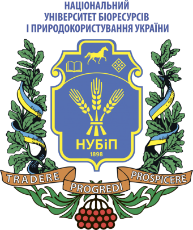 СИЛАБУС ДИСЦИПЛІНИ «КОРМОВИРОБНИЦТВО ТА ЛУКІВНИЦТВО»Ступінь вищої освіти - БакалаврСпеціальність  «Агрономія»Освітня програма 201 «Агрономія»Рік навчання 3, семестр 6Форма навчання  денна, заочнаКількість кредитів ЄКТС 4Мова викладання українська_______________________Лектор дисципліниДемидась Григорій Ілліч – доктор с.-г. наук, професор кафедри рослинництваКонтактна інформація лектора (e-mail)demydas@nubip.edu.uaСторінка дисципліни вeLearnhttps://elearn.nubip.edu.ua/course/view.php?id=805ТемаГодини(лекції/ практичні)Результати навчанняЗавданняОціню-вання1 семестр1 семестр1 семестр1 семестр1 семестрМодуль 1Модуль 1Модуль 1Модуль 1Модуль 1Тема 1. Кормовиробництво як галузь та наука, перспективи розвитку та шляхи інтенсифікації.2/21. Розширити та вдосконалити знання і розуміння основних біологічних і агротехнологічних концепцій, правил і теорій, пов’язаних із вирощуванням сільськогоспо-дарських та інших рослин.2. Напрацювати напрями використання базових знань і практичних навичок у сфері виробництва кормів.3. Розвинути базові знання щодо основних морфологічних, біологічних та господарських особливостей злакових та бобових зернофуражних культур, а також коренеплодів, бульбоплодів, баштанних, силосних та малопоширених кормових культур.4. Знати і розуміти основні біологічні й агротехнічні концепції, правила і теорії, пов’язані з вирощуванням проміжних посівів кормових культур.5. Знати і розуміти наявні класифікації, основні культури, що найприйнятніші  для проміжних посівів та технологію їх вирощування.Розв’язання здач, складання технологічних карт.Виконання самостійної роботи (в.т. ч. наelearn).20Тема 2.Кормова площа2/21. Розширити та вдосконалити знання і розуміння основних біологічних і агротехнологічних концепцій, правил і теорій, пов’язаних із вирощуванням сільськогоспо-дарських та інших рослин.2. Напрацювати напрями використання базових знань і практичних навичок у сфері виробництва кормів.3. Розвинути базові знання щодо основних морфологічних, біологічних та господарських особливостей злакових та бобових зернофуражних культур, а також коренеплодів, бульбоплодів, баштанних, силосних та малопоширених кормових культур.4. Знати і розуміти основні біологічні й агротехнічні концепції, правила і теорії, пов’язані з вирощуванням проміжних посівів кормових культур.5. Знати і розуміти наявні класифікації, основні культури, що найприйнятніші  для проміжних посівів та технологію їх вирощування.Розв’язання здач, складання технологічних карт.Виконання самостійної роботи (в.т. ч. наelearn).20Тема 3. Значення, кормова цінність та використання зернових культур у кормовиробництві. Особливості технологій вирощування зернофуражних культур.2/21. Розширити та вдосконалити знання і розуміння основних біологічних і агротехнологічних концепцій, правил і теорій, пов’язаних із вирощуванням сільськогоспо-дарських та інших рослин.2. Напрацювати напрями використання базових знань і практичних навичок у сфері виробництва кормів.3. Розвинути базові знання щодо основних морфологічних, біологічних та господарських особливостей злакових та бобових зернофуражних культур, а також коренеплодів, бульбоплодів, баштанних, силосних та малопоширених кормових культур.4. Знати і розуміти основні біологічні й агротехнічні концепції, правила і теорії, пов’язані з вирощуванням проміжних посівів кормових культур.5. Знати і розуміти наявні класифікації, основні культури, що найприйнятніші  для проміжних посівів та технологію їх вирощування.Розв’язання здач, складання технологічних карт.Виконання самостійної роботи (в.т. ч. наelearn).20Тема 4. Значення зернобобових культур у нарощуванні обсягів виробництва кормового білка. Особливості технологій вирощування і використання у кормовиробництві.2/21. Розширити та вдосконалити знання і розуміння основних біологічних і агротехнологічних концепцій, правил і теорій, пов’язаних із вирощуванням сільськогоспо-дарських та інших рослин.2. Напрацювати напрями використання базових знань і практичних навичок у сфері виробництва кормів.3. Розвинути базові знання щодо основних морфологічних, біологічних та господарських особливостей злакових та бобових зернофуражних культур, а також коренеплодів, бульбоплодів, баштанних, силосних та малопоширених кормових культур.4. Знати і розуміти основні біологічні й агротехнічні концепції, правила і теорії, пов’язані з вирощуванням проміжних посівів кормових культур.5. Знати і розуміти наявні класифікації, основні культури, що найприйнятніші  для проміжних посівів та технологію їх вирощування.Розв’язання здач, складання технологічних карт.Виконання самостійної роботи (в.т. ч. наelearn).20Тема 5. Значення, кормова цінність та технологія вирощування основних силосних культур.2/21. Розширити та вдосконалити знання і розуміння основних біологічних і агротехнологічних концепцій, правил і теорій, пов’язаних із вирощуванням сільськогоспо-дарських та інших рослин.2. Напрацювати напрями використання базових знань і практичних навичок у сфері виробництва кормів.3. Розвинути базові знання щодо основних морфологічних, біологічних та господарських особливостей злакових та бобових зернофуражних культур, а також коренеплодів, бульбоплодів, баштанних, силосних та малопоширених кормових культур.4. Знати і розуміти основні біологічні й агротехнічні концепції, правила і теорії, пов’язані з вирощуванням проміжних посівів кормових культур.5. Знати і розуміти наявні класифікації, основні культури, що найприйнятніші  для проміжних посівів та технологію їх вирощування.Розв’язання здач, складання технологічних карт.Виконання самостійної роботи (в.т. ч. наelearn).20Тема 6. Значення, кормова цінність та використання корене- та бульбоплодів, кормових баштанних культур у кормовиробництві. Особливості технологій їх вирощування.2/21. Розширити та вдосконалити знання і розуміння основних біологічних і агротехнологічних концепцій, правил і теорій, пов’язаних із вирощуванням сільськогоспо-дарських та інших рослин.2. Напрацювати напрями використання базових знань і практичних навичок у сфері виробництва кормів.3. Розвинути базові знання щодо основних морфологічних, біологічних та господарських особливостей злакових та бобових зернофуражних культур, а також коренеплодів, бульбоплодів, баштанних, силосних та малопоширених кормових культур.4. Знати і розуміти основні біологічні й агротехнічні концепції, правила і теорії, пов’язані з вирощуванням проміжних посівів кормових культур.5. Знати і розуміти наявні класифікації, основні культури, що найприйнятніші  для проміжних посівів та технологію їх вирощування.Розв’язання здач, складання технологічних карт.Виконання самостійної роботи (в.т. ч. наelearn).20Тема 7. Проміжні посіви кормових культур як джерело виробництва високоякісних кормів та ефективне використання орної землі.2/21. Розширити та вдосконалити знання і розуміння основних біологічних і агротехнологічних концепцій, правил і теорій, пов’язаних із вирощуванням сільськогоспо-дарських та інших рослин.2. Напрацювати напрями використання базових знань і практичних навичок у сфері виробництва кормів.3. Розвинути базові знання щодо основних морфологічних, біологічних та господарських особливостей злакових та бобових зернофуражних культур, а також коренеплодів, бульбоплодів, баштанних, силосних та малопоширених кормових культур.4. Знати і розуміти основні біологічні й агротехнічні концепції, правила і теорії, пов’язані з вирощуванням проміжних посівів кормових культур.5. Знати і розуміти наявні класифікації, основні культури, що найприйнятніші  для проміжних посівів та технологію їх вирощування.Розв’язання здач, складання технологічних карт.Виконання самостійної роботи (в.т. ч. наelearn).20Тема 8. Малопоширені кормові культури як основа інтенсифікації галузі кормовирбництва.2/21. Розширити та вдосконалити знання і розуміння основних біологічних і агротехнологічних концепцій, правил і теорій, пов’язаних із вирощуванням сільськогоспо-дарських та інших рослин.2. Напрацювати напрями використання базових знань і практичних навичок у сфері виробництва кормів.3. Розвинути базові знання щодо основних морфологічних, біологічних та господарських особливостей злакових та бобових зернофуражних культур, а також коренеплодів, бульбоплодів, баштанних, силосних та малопоширених кормових культур.4. Знати і розуміти основні біологічні й агротехнічні концепції, правила і теорії, пов’язані з вирощуванням проміжних посівів кормових культур.5. Знати і розуміти наявні класифікації, основні культури, що найприйнятніші  для проміжних посівів та технологію їх вирощування.Розв’язання здач, складання технологічних карт.Виконання самостійної роботи (в.т. ч. наelearn).20Модуль 2Модуль 2Модуль 2Модуль 2Модуль 2Тема 9. Природні кормові угіддя України. Класифікація і розподіл їх за природними зонами.2/51. Розширити та вдосконалити знання і розуміння основних біологічних і агротехнологічних концепцій, правил і теорій, пов’язаних із вирощуванням сільськогоспо-дарських та інших рослин.2. Напрацювати напрями використання базових знань і практичних навичок у сфері виробництва кормів.3. Розвинути базові знання щодо основних морфологічних, біологічних та господарських особливостей злакових та бобових трав.4. Знати і розуміти основні біологічні й агротехнічні концепції, правила і теорії, пов’язані з підбором компонентів для створення травосумішокРозв’язання здач, складання технологічних карт.Виконання самостійної роботи (в.т.ч. в elearn).25Тема 10. Система поверхневого поліпшення природних пасовищ і сіножатей.2/41. Розширити та вдосконалити знання і розуміння основних біологічних і агротехнологічних концепцій, правил і теорій, пов’язаних із вирощуванням сільськогоспо-дарських та інших рослин.2. Напрацювати напрями використання базових знань і практичних навичок у сфері виробництва кормів.3. Розвинути базові знання щодо основних морфологічних, біологічних та господарських особливостей злакових та бобових трав.4. Знати і розуміти основні біологічні й агротехнічні концепції, правила і теорії, пов’язані з підбором компонентів для створення травосумішокРозв’язання здач, складання технологічних карт.Виконання самостійної роботи (в.т.ч. в elearn).25Тема 11. Система докорінного поліпшення природних пасовищ і сіножатей.2/41. Розширити та вдосконалити знання і розуміння основних біологічних і агротехнологічних концепцій, правил і теорій, пов’язаних із вирощуванням сільськогоспо-дарських та інших рослин.2. Напрацювати напрями використання базових знань і практичних навичок у сфері виробництва кормів.3. Розвинути базові знання щодо основних морфологічних, біологічних та господарських особливостей злакових та бобових трав.4. Знати і розуміти основні біологічні й агротехнічні концепції, правила і теорії, пов’язані з підбором компонентів для створення травосумішокРозв’язання здач, складання технологічних карт.Виконання самостійної роботи (в.т.ч. в elearn).25Тема 12. Створення і використання культурних пасовищі сіножатей.2/41. Розширити та вдосконалити знання і розуміння основних біологічних і агротехнологічних концепцій, правил і теорій, пов’язаних із вирощуванням сільськогоспо-дарських та інших рослин.2. Напрацювати напрями використання базових знань і практичних навичок у сфері виробництва кормів.3. Розвинути базові знання щодо основних морфологічних, біологічних та господарських особливостей злакових та бобових трав.4. Знати і розуміти основні біологічні й агротехнічні концепції, правила і теорії, пов’язані з підбором компонентів для створення травосумішокРозв’язання здач, складання технологічних карт.Виконання самостійної роботи (в.т.ч. в elearn).25Модуль 3Модуль 3Модуль 3Модуль 3Модуль 3Тема 13. Конвеєрне виробництво кормів.2/41. Навчитися правильно застосовувати знання й розуміння сучасних методів і біологічних основ заготівлі силосу та сінажу (значення, питома вага в кормовому балансі).2.  Знати і розуміти принципи і власне процес підбору культур для забезпечення галузі тваринництва повноцінними кормами протягом року в системі сировинного конвеєра.3. Знати й розуміти технологію заготівлі кормів штучного сушіння та принципи роботи сушильних агрегатів, навчитися розраховувати потребу в зеленій масі на зміну роботи, визначати продуктивність агрегатів вітамінного борошна при різній вологості сировини.Розв’язання здач, складання технологічних карт.Виконання самостійної роботи (в. т. ч. на elearn).25Тема 14. Сучасні технології заготівлі кормів.2/41. Навчитися правильно застосовувати знання й розуміння сучасних методів і біологічних основ заготівлі силосу та сінажу (значення, питома вага в кормовому балансі).2.  Знати і розуміти принципи і власне процес підбору культур для забезпечення галузі тваринництва повноцінними кормами протягом року в системі сировинного конвеєра.3. Знати й розуміти технологію заготівлі кормів штучного сушіння та принципи роботи сушильних агрегатів, навчитися розраховувати потребу в зеленій масі на зміну роботи, визначати продуктивність агрегатів вітамінного борошна при різній вологості сировини.Розв’язання здач, складання технологічних карт.Виконання самостійної роботи (в. т. ч. на elearn).25Тема 15. Облік і оцінка якості кормів.2/41. Навчитися правильно застосовувати знання й розуміння сучасних методів і біологічних основ заготівлі силосу та сінажу (значення, питома вага в кормовому балансі).2.  Знати і розуміти принципи і власне процес підбору культур для забезпечення галузі тваринництва повноцінними кормами протягом року в системі сировинного конвеєра.3. Знати й розуміти технологію заготівлі кормів штучного сушіння та принципи роботи сушильних агрегатів, навчитися розраховувати потребу в зеленій масі на зміну роботи, визначати продуктивність агрегатів вітамінного борошна при різній вологості сировини.Розв’язання здач, складання технологічних карт.Виконання самостійної роботи (в. т. ч. на elearn).25Всього за 1 семестрВсього за 1 семестрВсього за 1 семестрВсього за 1 семестр70Екзамен30 Всього за курсВсього за курсВсього за курсВсього за курс100Політика щодо дедлайнів та перескладання:Роботи, які здаються із порушенням термінів без поважних причин, оцінюються на нижчу оцінку. Перескладання модулів відбувається із дозволу лектора за наявності поважних причин (наприклад, лікарняний). Політика щодо академічної доброчесності:Списування під час контрольних робіт та екзаменів заборонені (в т.ч. із використанням мобільних девайсів). Курсові роботи, реферати повинні мати коректні текстові посилання на використану літературуПолітика щодо відвідування:Відвідування занять є обов’язковим. За об’єктивних причин (наприклад, хвороба, міжнародне стажування) навчання може відбуватись індивідуально (в он-лайн формі за погодженням із деканом факультету)Рейтинг студента, балиОцінка національна за результати складання екзаменів заліківОцінка національна за результати складання екзаменів заліківРейтинг студента, балиекзаменівзаліків90-100відміннозараховано74-89добрезараховано60-73задовільнозараховано0-59незадовільноне зараховано